Комитет по стандартам ВОИС (КСВ)Четвертая сессияЖенева, 12-16 мая .ПРОСЬБА О ПЕРЕСМОТРЕ СТАНДАРТА воис ST.60 (коды инид)Документ подготовлен Секретариатом В рамках текущей работы по обеспечению ясности при публикации данных в Бюллетене ВОИС по международным знакам (далее "Бюллетень ВОИС") и в базе данных ROMARIN Международным бюро были определены следующие нерешенные вопросы:  	a)	описания ИНИД (Согласованных на международном уровне номеров для идентификации (библиографических) данных) кодов в серии 890 под заголовком "Данные", относящихся к окончательным решениям, уже не соответствуют формулировкам, используемым в Общей инструкции к Мадридскому соглашению о международной регистрации знаков и Протоколу к этому Соглашению (далее "Общая инструкция"); 	b)	кроме того, дата уведомления, направляемого Международным бюро в ведомства Договаривающихся сторон Мадридской системы международной регистрации знаков, надлежащим образом не публикуется и не сообщается;  	c)	кроме того, в публикации и уведомлении о последующих указаниях и продлениях международных регистраций надлежащим образом также не отражаются частичные аннулирования в перечне товаров и услуг, имеющем международную регистрацию.  В этой связи международное бюро подготовило предложение о пересмотре перечня кодов ИНИД по Стандарту ВОИС ST.60 для рассмотрения Комитетом по стандартам ВОИС (КСВ). Предложение воспроизводится в Приложении I к настоящему документу.  В рамках Задачи № 33 ("Непрерывный пересмотр стандартов ВОИС") и в соответствии с вышеупомянутым предложением Международное бюро подготовило проект пересмотренной версии Приложения 1 к Стандарту ВОИС ST.60 (Перечень кодов ИНИД), который воспроизведен в Приложении II к настоящему документу, для рассмотрения и одобрения КСВ; изменения отмечены выделением.С учетом пункта 6 Стандарта ST.60 Международное бюро в последующем обновит Приложение 2 к данному Стандарту (Удаления и изменения к перечню кодов), в котором "приводятся те коды ИНИД с их определениями и/или примечаниями, которые использовались в определенный период времени, но более недоступны для использования или были исправлены". КСВ предлагается: принять к сведению просьбу Международного бюро о пересмотре Стандарта ВОИС ST.60, как это указано в Приложении I к настоящему документу; рассмотреть и утвердить предложение о пересмотре Стандарта ВОИС ST.60, как это указано в Приложении к настоящему документу; ипринять к сведению редакционные изменения в Приложении 2 к Стандарту ВОИС ST.60, как это указано в пункте 4 выше.[Приложения следуют]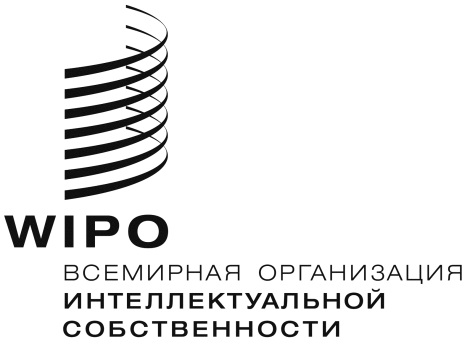 RCWS/4/9    CWS/4/9    CWS/4/9    ОРИГИНАЛ:  АНГЛИЙСКИЙОРИГИНАЛ:  АНГЛИЙСКИЙОРИГИНАЛ:  АНГЛИЙСКИЙДАТА:  21 МАРТА .ДАТА:  21 МАРТА .ДАТА:  21 МАРТА .